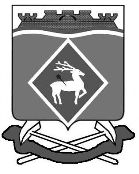 РОССИЙСКАЯ  ФЕДЕРАЦИЯ РОСТОВСКАЯ ОБЛАСТЬБЕЛОКАЛИТВИНСКИЙ РАЙОНМУНИЦИПАЛЬНОЕ  ОБРАЗОВАНИЕ  «ГРУШЕВО-ДУБОВСКОЕ СЕЛЬСКОЕ  ПОСЕЛЕНИЕ»АДМИНИСТРАЦИЯ  ГРУШЕВО-ДУБОВСКОГО  СЕЛЬСКОГО ПОСЕЛЕНИЯ ПОСТАНОВЛЕНИЕ  В соответствии с Федеральными   законами от 02.05.2006 № 59-ФЗ «О порядке рассмотрения обращений граждан Российской Федерации», от 06.10.2003 № 131-ФЗ «Об общих принципах организации местного самоуправления в Российской Федерации», Областным законом от 18.09.2006 № 540-ЗС «Об обращениях граждан», постановлением Правительства Ростовской области от 03.08.2016 № 555 (в редакции от 13.11.2019 № 813), на основании Устава муниципального образования «Грушево-Дубовское сельское поселение»,ПОСТАНОВЛЯЮ:1. Внести изменение в постановление Администрации от 13.03.2020 г. № 18 «Порядок организации работы по рассмотрению обращений граждан в Администрации Грушево-Дубовского сельского поселения» согласно приложению.	2. Настоящее постановление вступает в силу со дня его официального опубликования (обнародованию).	3. Контроль за выполнением настоящего постановления оставляю за собой.Глава АдминистрацииГрушево-Дубовского сельского поселения                                                                          И.В. Никулин                                                      Приложениек  постановлениюАдминистрации Грушево-Дубовскогосельского поселенияот 11 апрель 2022 № 41Пункты 4.6, 4.7, 4.8, 4.9, 4.10, 4.11 читать в новой редакции:4.6.  При личном приеме гражданин предъявляет документ, удостоверяющий его личность.4.7. Письменное обращение, принятое в ходе личного приема, подлежит          регистрации и рассмотрению в порядке, установленном настоящим Федеральным законом.4.8. Содержание устного обращения заносится в карточку личного приема гражданина. В случае, если изложенные в устном обращении факты и обстоятельства являются очевидными и не требуют дополнительной проверки, ответ на обращение с согласия гражданина может быть дан устно в ходе личного приема, о чем делается запись в карточке личного приема гражданина. В остальных случаях дается письменный ответ по существу поставленных в обращении вопросов.4.9. Отдельные категории граждан в случаях, предусмотренных законодательством Российской Федерации, пользуются правом на личный прием в первоочередном порядке.4.10. В случае, если в обращении содержатся вопросы, решение которых не входит в компетенцию данных государственного органа, органа местного самоуправления или должностного лица, гражданину дается разъяснение, куда и в каком порядке ему следует обратиться.4.11. В ходе личного приема гражданину может быть отказано в дальнейшем рассмотрении обращения, если ему ранее был дан ответ по существу поставленных в обращении вопросов.Ведущий специалист                                                  Л.Н. Калашникова       11.04. 2022г       11.04. 2022г       11.04. 2022г№ 41№ 41        х. Грушевка        х. ГрушевкаО внесении изменений в постановление Администрации от 13.03.2020 г. №18 «Об утверждении Порядка организации работы по рассмотрению обращенийграждан в Администрации Грушево-Дубовскогосельского поселения»О внесении изменений в постановление Администрации от 13.03.2020 г. №18 «Об утверждении Порядка организации работы по рассмотрению обращенийграждан в Администрации Грушево-Дубовскогосельского поселения»О внесении изменений в постановление Администрации от 13.03.2020 г. №18 «Об утверждении Порядка организации работы по рассмотрению обращенийграждан в Администрации Грушево-Дубовскогосельского поселения»О внесении изменений в постановление Администрации от 13.03.2020 г. №18 «Об утверждении Порядка организации работы по рассмотрению обращенийграждан в Администрации Грушево-Дубовскогосельского поселения»О внесении изменений в постановление Администрации от 13.03.2020 г. №18 «Об утверждении Порядка организации работы по рассмотрению обращенийграждан в Администрации Грушево-Дубовскогосельского поселения»О внесении изменений в постановление Администрации от 13.03.2020 г. №18 «Об утверждении Порядка организации работы по рассмотрению обращенийграждан в Администрации Грушево-Дубовскогосельского поселения»О внесении изменений в постановление Администрации от 13.03.2020 г. №18 «Об утверждении Порядка организации работы по рассмотрению обращенийграждан в Администрации Грушево-Дубовскогосельского поселения»